						          ตุลาคม  ๒๕60เรื่อง  (ร่าง) นโยบายและแผนการส่งเสริมและรักษาคุณภาพสิ่งแวดล้อมแห่งชาติ พ.ศ.๒๕๖๐-๒๕๗๙เรียน  เลขาธิการคณะรัฐมนตรีอ้างถึง  หนังสือสำนักเลขาธิการคณะรัฐมนตรี ด่วนที่สุด ที่ นร 050๖/ว(ล) ๓๑๒๑๑ ลงวันที่ ๒2 กันยายน  ๒๕6๐          ตามที่สำนักเลขาธิการคณะรัฐมนตรี ขอให้กระทรวงสาธารณสุขเสนอความเห็นในส่วนที่เกี่ยวข้องเพื่อประกอบการพิจารณาของคณะรัฐมนตรี ประเด็นความเห็นเรื่อง (ร่าง) นโยบายและแผนการส่งเสริมและรักษาคุณภาพสิ่งแวดล้อมแห่งชาติ พ.ศ.๒๕๖๐ - ๒๕๗๙ ความละเอียดแจ้งแล้ว นั้น	กระทรวงสาธารณสุข พิจารณาแล้วมีความเห็นว่า (ร่าง) นโยบายและแผนการส่งเสริมและรักษาคุณภาพสิ่งแวดล้อมแห่งชาติ พ.ศ.๒๕๖๐ - ๒๕๗๙ เป็นกรอบนโยบายและทิศทางการบริหารจัดการทรัพยากรธรรมชาติและสิ่งแวดล้อมของประเทศในระยะยาว (๒๐ ปี) ที่มีกระบวนการจัดทำที่ให้ความสำคัญกับการมีส่วนร่วมของทุกภาคส่วน  คำนึงถึงการพัฒนาอย่างสมดุลระหว่างเศรษฐกิจ สังคม และสิ่งแวดล้อม 
การกำหนดนโยบายหลัก เป้าประสงค์และนโยบายย่อยมีความครอบคลุมที่จะช่วยให้เกิดการพัฒนาเศรษฐกิจและสังคมของประเทศที่เป็นมิตรกับสิ่งแวดล้อม การใช้ทรัพยากรธรรมชาติมีประสิทธิภาพและไม่ส่งผลกระทบต่อสิ่งแวดล้อมและสุขภาพประชาชน รวมทั้ง มีความสอดคล้องและสนับสนุนการขับเคลื่อนการดำเนินงาน
เพื่อบรรลุเป้าหมายการพัฒนาที่ยั่งยืน ภายในปี พ.ศ.๒๕๗๓  จึงเห็นชอบในหลักการต่อ (ร่าง) นโยบายและแผนการส่งเสริมและรักษาคุณภาพสิ่งแวดล้อมแห่งชาติ พ.ศ. ๒๕๖๐ - ๒๕๗๙	จึงเรียนมาเพื่อโปรดพิจารณาดำเนินการต่อไป	ขอแสดงความนับถือ	(นายปิยะสกล  สกลสัตยาทร)	รัฐมนตรีว่าการกระทรวงสาธารณสุขกรมอนามัย	สำนักอนามัยสิ่งแวดล้อมโทร. ๐ ๒๕๙๐ ๔๓๑๖โทรสาร ๐ ๒๕๙๐ ๔๓๒๑						          ตุลาคม  ๒๕60เรื่อง  (ร่าง) นโยบายและแผนการส่งเสริมและรักษาคุณภาพสิ่งแวดล้อมแห่งชาติ พ.ศ.๒๕๖๐-๒๕๗๙เรียน  เลขาธิการคณะรัฐมนตรีอ้างถึง  หนังสือสำนักเลขาธิการคณะรัฐมนตรี ด่วนที่สุด ที่ นร 050๖/ว(ล) ๓๑๒๑๑ ลงวันที่ ๒2 กันยายน  ๒๕6๐          ตามที่สำนักเลขาธิการคณะรัฐมนตรี ขอให้กระทรวงสาธารณสุขเสนอความเห็นในส่วนที่เกี่ยวข้องเพื่อประกอบการพิจารณาของคณะรัฐมนตรี ประเด็นความเห็นเรื่อง (ร่าง) นโยบายและแผนการส่งเสริมและรักษาคุณภาพสิ่งแวดล้อมแห่งชาติ พ.ศ.๒๕๖๐ - ๒๕๗๙ ความละเอียดแจ้งแล้ว นั้น	กระทรวงสาธารณสุข พิจารณาแล้วมีความเห็นว่า (ร่าง) นโยบายและแผนการส่งเสริมและรักษาคุณภาพสิ่งแวดล้อมแห่งชาติ พ.ศ.๒๕๖๐ - ๒๕๗๙ เป็นกรอบนโยบายและทิศทางการบริหารจัดการทรัพยากรธรรมชาติและสิ่งแวดล้อมของประเทศในระยะยาว (๒๐ ปี) ที่มีกระบวนการจัดทำที่ให้ความสำคัญกับการมีส่วนร่วมของทุกภาคส่วน  คำนึงถึงการพัฒนาอย่างสมดุลระหว่างเศรษฐกิจ สังคม และสิ่งแวดล้อม 
การกำหนดนโยบายหลัก เป้าประสงค์และนโยบายย่อยมีความครอบคลุมที่จะช่วยให้เกิดการพัฒนาเศรษฐกิจและสังคมของประเทศที่เป็นมิตรกับสิ่งแวดล้อม การใช้ทรัพยากรธรรมชาติมีประสิทธิภาพและไม่ส่งผลกระทบต่อสิ่งแวดล้อมและสุขภาพประชาชน รวมทั้ง มีความสอดคล้องและสนับสนุนการขับเคลื่อนการดำเนินงาน
เพื่อบรรลุเป้าหมายการพัฒนาที่ยั่งยืน ภายในปี พ.ศ.๒๕๗๓  จึงเห็นชอบในหลักการต่อ (ร่าง) นโยบายและแผนการส่งเสริมและรักษาคุณภาพสิ่งแวดล้อมแห่งชาติ พ.ศ. ๒๕๖๐ - ๒๕๗๙	จึงเรียนมาเพื่อโปรดพิจารณาดำเนินการต่อไป	ขอแสดงความนับถือ	(นายปิยะสกล  สกลสัตยาทร)	รัฐมนตรีว่าการกระทรวงสาธารณสุขกรมอนามัยสำนักอนามัยสิ่งแวดล้อมโทร. ๐ ๒๕๙๐ ๔๓๑๖โทรสาร ๐ ๒๕๙๐ ๔๓๒๑ที่ สธ ๐๙๒๔.๐๒/                             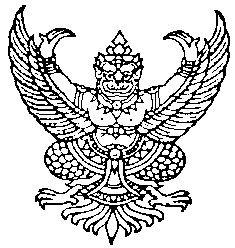 กระทรวงสาธารณสุขถนนติวานนท์ จังหวัดนนทบุรี ๑๑๐๐๐ที่ สธ ๐๙๒๔.๐๒/                             สำเนาคู่ฉบับกระทรวงสาธารณสุขถนนติวานนท์ จังหวัดนนทบุรี ๑๑๐๐๐